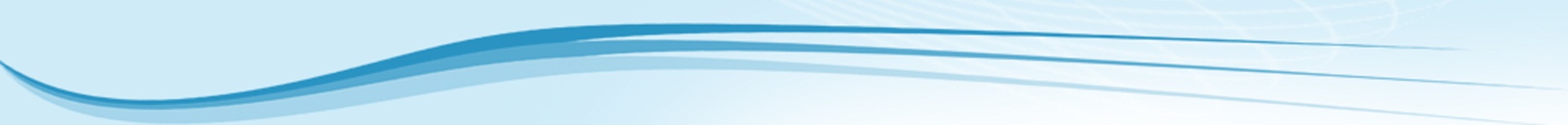 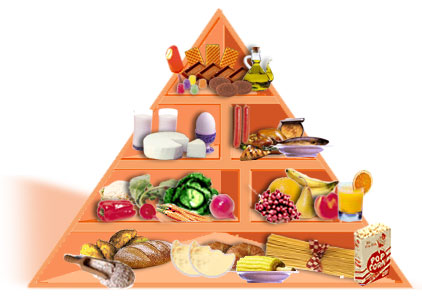 מחוון להערכת תוצר למידהשליטה מלאהשליטה חלקיתבתחילת הדרךתוכן (40 נקודות)כל/רוב תוכן המצגת מתאים לנושא ולהנחיות שניתנו.כל/רוב התוכן מאורגן וברור.ניסוח המשפטים תמציתי כנדרש בהוראות. חלק מתוכן המצגת מתאים לנושא ולהנחיות שניתנו.חלק  מהתוכן מאורגן וברור.חלק מניסוח המשפטים תמציתי כנדרש.מעט מתוכן המצגת מתאים לנושא ולהנחיות שניתנו.מעט מהתוכן מאורגן וברור וקשה לעקוב אחרי המסר.מעט מניסוח המשפטים תמציתי כנדרש.שימוש בשפה (30 נקודות)המבנה של כל/רוב המשפטים נכון.שימוש מלא נכון בזמנים.כל/רוב האיות וסימני הפיסוק נכון.המבנה שלחלק מהמשפטים נכון.שימוש חלקי נכון בזמנים.חלק מהאיות וסימני הפיסוק נכון. מבנה המשפטים נכון באופן מועט או אינו נכון כלל.השימוש בזמנים נכון באופן מועט או אינו נכון כלל.רוב האיות וסימני הפיסוק אינו נכון. אוצר מילים(20 נקודות)כל/רוב אוצר המילים מתאים לנושא.אוצר המילים מגוון ועשיר. חלק מאוצר המילים מתאים לנושא.אוצר המילים סביר. כל/רוב אוצר המילים מתאים לנושא.אוצר המילים דל.עיצוב (20 נקודות)נעשה שימוש במגוון אמצעים אומנותיים שנלמדו: תמונות, מוזיקה, מעברים, אפקטים.נעשה שימוש רק בחלק מהאמצעים האמנותיים שנלמדו.נעשה שימוש רק בחלק קטן מהאמצעים האמנותיים שנלמדו. 